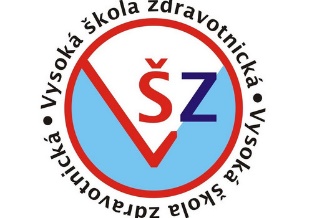 PRAKTICKÝ LIST STUDENTAPředmět: Profesionální komunikace a prevence násilíJméno: List číslo: 4-------------------------------------------------------------------------------------- Popis způsobu použití materiálu ve výuce: Pracovním  listem  je  vhodné  navázat  na  výklad  daného  tématu  v předcházející hodině. Materiál využívá problémových a deduktivních úloh, se  snahou  o  zapojení  vlastních  prožitků  a  osobních životních  zkušeností  žáků,  což  by  mělo  napomoci  snazšímu  pochopení  a  zapamatování  si základních  principů  a  zákonitostí  z oblasti  sociální  psychologie.  Pracovní  list  by  měli  žáci zpracovat  nejprve  samostatně  a  následně  je  vhodné  provést  obecný  rozbor  úloha  jejich  řešení společně s učitelem. Žáci tak získají zpětnou vazbu, která jim poslouží ke kontrole vlastního zpracování. Pracovní listy mohou zachycovat osobní informace žáků, a proto by jim měly zůstat. Mohou tak sloužit i jako materiály k domácí přípravě.Úkol č. 1Abraham Maslow vypracoval hierarchii lidských potřeb, jejichž dlouhodobé neuspokojení  může významným způsobem přispět ke vzniku syndromu vyhoření. a) Napište, jakým konkrétním způsobem může vzniknout jejich neuspokojení v souvislosti s vykonáváním zdravotnické profese.Fyziologické potřeby (potřeba potravy, tepla, vyměšování….) mohou být neuspokojeny, když:..............................................................................................................................................................................................................................................................................................Potřeby bezpečí a jistoty mohou být neuspokojeny, jestliže:..............................................................................................................................................................................................................................................................................................Potřeba lásky a sounáležitosti mohou být neuspokojeny v případě, že:..............................................................................................................................................................................................................................................................................................Potřeba uznání, úcty (být vážený, mít úspěch v očích jiných lidí a být sám sebou kladně hodnocen) může být neuspokojena, když:..............................................................................................................................................................................................................................................................................................Uspokojení potřeby seberealizace (naplnit své možnosti růstu a rozvoje) je ohroženo, když:..............................................................................................................................................................................................................................................................................................b) Napište, co by mohlo přispět k uspokojení těchto potřeb (v zaměstnání).1. Fyziologické potřeby: ..............................................................................................................................................................................................................................................................................................2. Potřeby bezpečí a jistoty:.......................................................................................................................................................................................................................................................................................3. Potřeba lásky a sounáležitosti:........................................................................................................................................................................................................................................................................... 4. Potřeba uznání, úcty:..........................................................................................................................................................................................................................................................................................5. Potřeby seberealizace: ..............................................................................................................................................................................................................................................................................................c) Podtrhněte ty aktivity, které můžete ovlivnit sami.Úkol č. 2Napište, co vše děláte pro to, abyste byl/a v dobré fyzické a psychické kondici. ...........................................................................................................................................Kolik času jste věnovala těmto aktivitám v průběhu minulého týdne?................................................................................................................................Považujete čas strávený těmito aktivitami za dostatečný?............................................................................................................................................V případě záporné odpovědi napište, co byste měl/a změnit, abyste těmto aktivitám věnoval/a více času Úkol č. 3a) Napište příklady, kdy jste se setkal/a u zdravotnických pracovníků projevy profesionální adaptace:..............................................................................................................................................................................................................................................................................................a) Napište příklady, kdy jste se setkal/a u zdravotnických pracovníků projevy profesionální deformace:..............................................................................................................................................................................................................................................................................................Úkol č. 4Představte si, že jste ředitelem zdravotnického zařízení a máte neomezené (i finanční) možnosti. Co vše uděláte pro své zaměstnance v rámci prevence syndromu vyhoření?